BUT MY CAT IS DOING JUST FINE ON DRY FOOD -- FALLACY
Putting a little thought into what you feed your cat(s) can pay big dividends over their lifetime and very possibly help them avoid serious, painful, and costly illnesses. An increasing number of nutrition-savvy veterinarians, including board-certified veterinary internists, are now strongly recommending the feeding of canned food instead of dry kibble.
The three key negative issues associated with dry food are:
1) water content is too low
2) carbohydrate load is too high
3) type of protein - too high in plant-based versus animal-based proteins
In addition, dry food is very heavily processed which includes being subjected to high temperatures for a long time resulting in alteration and destruction of nutrients.
Dry food is also often contaminated with bacteria, fungal mycotoxins, storage mites/cockroaches and their feces, etc.
Most people who are concerned about their own nutrition have heard nutritionists say "shop the perimeter of the grocery store." This statement refers to the push to get humans to focus on fresh food - not overly processed food found in boxes and cans.
Where do you think kibble would reside in this scenario? Definitely not in the "perimeter"! There is nothing fresh about this source of food and it certainly does not come close to resembling a bird or a mouse.
Also keep in mind that dry foods are not refrigerated and they sit in warm warehouses, on pet store shelves, and in your cupboards for weeks or months before your pets consume them. Fats can easily become rancid, and bacteria will proliferate, in this type of environment.
There is no doubt that dry food is responsible for far more intestinal problems, and other diseases, than most veterinarians and cat owners realize.
Feeding Your Cat - Know The Basics of Feline Nutrition - see the link below from Dr. Pierson - noted feline nutritionist whose website, research, publications, and real-life experiences are greatly improving the lives of cats worldwide.

www.catinfo.org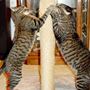 Feeding Your Cat: Know the Basics of Feline Nutrition :: healthy cat diet,…A veterinarian explains the basics of how to properly feed cats which are strict carnivores. This website also discusses the link between a poor quality diet and the common diseases that affect our cats.catinfo.org